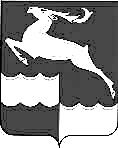 АДМИНИСТРАЦИЯ КЕЖЕМСКОГО РАЙОНАПОСТАНОВЛЕНИЕ07.02.2018                                           № 92-п                                              г. КодинскОб утверждении правил предоставления ежегодного дополнительного оплачиваемого отпуска работникам с ненормированным рабочим днем муниципальных учреждений Администрации Кежемского районаВ соответствии со ст.ст. 101, 119 Трудового Кодекса РФ, руководствуясь ст.ст. 17, 18, 30.3, 32 Устава Кежемского района, ПОСТАНОВЛЯЮ:1. Утвердить Правила предоставления ежегодного дополнительного оплачиваемого отпуска работникам с ненормированным рабочим днем муниципальных учреждений Администрации Кежемского района, согласно приложению.2. Поручить ведущему специалисту отдела по Правовым вопросам и кадровой политике Мокрищевой И.О. довести постановление до руководителей муниципальных учреждений Кежемского района. 3. Постановление вступает в силу со дня, следующего за днем официального опубликования в газете «Кежемский Вестник».Исполняющий полномочияГлавы района				С.А. ГоворскаяПриложениек постановлениюАдминистрации Кежемского районаот 07.02.2018 № 92-пПРАВИЛАПРЕДОСТАВЛЕНИЯ ЕЖЕГОДНОГО ДОПОЛНИТЕЛЬНОГООПЛАЧИВАЕМОГО ОТПУСКА РАБОТНИКАМ С НЕНОРМИРОВАННЫМ РАБОЧИМ ДНЕМ муниципальных учреждений Администрации Кежемского района1. Настоящие Правила разработаны в соответствии с Трудовым кодексом Российской Федерации и распространяются на отдельные категории работников в муниципальных учреждениях Кежемского района, для которых установлен ненормированный рабочий день.2. Ежегодный дополнительный оплачиваемый отпуск работникам с ненормированным рабочим днем (далее именуется - дополнительный отпуск) предоставляется за работу в условиях ненормированного рабочего дня, если эти работники при необходимости эпизодически привлекаются по распоряжению работодателя к выполнению своих трудовых функций за пределами нормальной продолжительности рабочего времени.3. Перечень должностей работников с ненормированным рабочим днем, а также продолжительность дополнительного отпуска за ненормированный рабочий день устанавливаются коллективным договором, локальными нормативными актами работодателя, принимаемыми с учетом мнения представительного органа работников.В перечень должностей работников с ненормированным рабочим днем включаются руководящий, технический и хозяйственный персонал и другие лица, труд которых в течение рабочего дня не поддается точному учету, лица, которые распределяют рабочее время по своему усмотрению, а также лица, рабочее время которых по характеру работы делится на части неопределенной продолжительности.Руководителю учреждения режим ненормированного рабочего дня, продолжительность дополнительного отпуска за работу в условиях ненормированного рабочего дня устанавливается в трудовом договоре.4. Продолжительность дополнительного отпуска, предоставляемого работникам с ненормированным рабочим днем, составляет не менее 3 календарных дней.5. Право на дополнительный отпуск возникает у работника независимо от продолжительности работы в условиях ненормированного рабочего дня.6. Дополнительный отпуск, предоставляемый работникам с ненормированным рабочим днем, суммируется с ежегодным основным оплачиваемым отпуском (в том числе удлиненным), а также другими ежегодными дополнительными оплачиваемыми отпусками.7. В случае переноса либо неиспользования дополнительного отпуска, а также увольнения право на указанный отпуск реализуется в порядке, установленном трудовым законодательством Российской Федерации для ежегодных оплачиваемых отпусков.8. Оплата дополнительных отпусков, предоставляемых работникам с ненормированным рабочим днем, производится в пределах фонда оплаты труда.